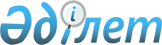 О внесении изменений и дополнений в решение маслихата от 22 декабря 2009 года № 190 "О районном бюджете Камыстинского района на 2010-2012 годы"Решение маслихата Камыстинского района Костанайской области от 23 января 2010 года № 202. Зарегистрировано Управлением юстиции Камыстинского района Костанайской области 26 января 2010 года № 9-11-100

      Камыстинский районный маслихат РЕШИЛ:



      1. Внести в решение маслихата "О районном бюджете Камыстинского района на 2010-2012 годы" от 22 декабря 2009 года № 190 (зарегистрировано в Реестре государственной регистрации нормативных правовых актов за номером 9-11-99, официально опубликовано 22 января 2010 года в газете "Новый путь – Бозторгай") следующие изменения и дополнения:



      пункт 1 указанного решения изложить в новой редакции:



      "1. Утвердить районный бюджет Камыстинского района на 2010-2012 годы согласно приложениям 1, 2 и 3 соответственно, в том числе на 2010 год в следующих объемах:



      1) доходы – 1137608,0 тысяч тенге, в том числе по:

      налоговым поступлениям – 314455,0 тысяч тенге;

      неналоговым поступлениям – 571,0 тысяч тенге;

      поступлениям трансфертов – 822582,0 тысяч тенге;



      2) затраты – 1151223,5 тысяч тенге;



      3) чистое бюджетное кредитование – 14233,0 тысяч тенге, в том числе: бюджетные кредиты - 14233,0 тысяч тенге;



      4) сальдо по операциям с финансовыми активами – 17000,0 тысяч тенге, в том числе:

      приобретение финансовых активов - 17000,0 тысяч тенге;



      5) дефицит бюджета – -44848,5 тысяч тенге;



      6) финансирование дефицита – 44848,5 тысяч тенге, в том числе:

      поступление займов - 14233,0 тысяч тенге;

      используемые остатки бюджетных средств – 30615,5 тысяч тенге";



      дополнить указанное решение пунктами 3-1, 3-2, 3-3 следующего содержания:



      "3-1. Учесть, что в районном бюджете на 2010 год предусмотрено поступление целевых трансфертов на развитие из республиканского бюджета в следующих размерах:

      50614,0 тысяч тенге - на строительство и (или) приобретение жилья государственного коммунального жилищного фонда.



      3-2. Учесть, что в районном бюджете на 2010 год предусмотрено поступление целевых текущих трансфертов из республиканского бюджета в следующих размерах:

      2859,0 тысяч тенге - на обеспечение учебными материалами дошкольных организаций образования, организаций среднего, технического и профессионального, после среднего образования, институтов повышения квалификации по предмету "Самопознание";

      13735,0 тысяч тенге - на реализацию Государственной программы развития образования в Республике Казахстан на 2005-2010 годы, в том числе:

      8194,0 тысяч тенге - на оснащение учебным оборудованием кабинетов физики, химии, биологии в государственных учреждениях основного среднего и общего среднего образования;

      5541,0 тысяч тенге - на создание лингафонных и мультимедийных кабинетов в государственных учреждениях начального, основного среднего и общего среднего образования;

      2240,0 тысяч тенге - на выплату единовременной материальной помощи участникам и инвалидам Великой Отечественной войны к 65-летию Победы в Великой Отечественной войне;

      9600,0 тысяч тенге - на расширение программы социальных рабочих мест и молодежной практики;

      7780,0 тысяч тенге - на выплату государственной адресной социальной помощи и ежемесячного государственного пособия на детей до 18 лет в связи с ростом размера прожиточного минимума, в том числе:

      647,0 тысяч тенге - на выплату государственной адресной социальной помощи;

      7133,0 тысяч тенге - на выплату государственных пособий на детей до 18 лет из малообеспеченных семей;

      10396,0 тысяч тенге - на проведение противоэпизоотических мероприятий;

      2008,0 тысяч тенге - для реализации мер социальной поддержки специалистов социальной сферы сельских населенных пунктов;

      15462,0 тысяч тенге - на содержание подразделений местных исполнительных органов в области ветеринарии.



      3-3. Учесть, что в районном бюджете на 2010 год предусмотрено поступление бюджетных кредитов из республиканского бюджета в следующих размерах:

      14233,0 тысяч тенге - для реализации мер социальной поддержки специалистов социальной сферы сельских населенных пунктов";



      дополнить указанное решение пунктом 4-1 следующего содержания:



      "4-1. Учесть, что в районном бюджете на 2010 год предусмотрен возврат целевых трансфертов в следующих размерах:

      в республиканский бюджет в сумме 13,6 тысяч тенге;

      в областной бюджет в сумме 1,0 тысяч тенге".



      Приложения 1, 3, 4, 6, 8 указанного решения изложить в новой редакции согласно приложениям 1, 2, 3, 4, 5 к настоящему решению.



      2. Настоящее решение вводится в действие с 1 января 2010 года.

 

       Председатель

      внеочередной

      сессии Камыстинского

      районного маслихата                        С. Кстаубаева      Секретарь Камыстинского

      районного маслихата                        Б. Рахимжанов      СОГЛАСОВАНО:      Начальник государственного

      учреждения "Отдел экономики

      и бюджетного планирования

      Камыстинского района"

      _____________ К. Нуржанова

Приложение 1      

к решению маслихата   

от 23 января 2010 года 

№ 202          Приложение 1      

к решению маслихата   

от 22 декабря 2009 года 

№ 190           Бюджет Камыстинского района на 2010 год

Приложение 2     

к решению маслихата  

от 23 января 2010 года 

№ 202        Приложение 3     

к решению маслихата  

от 22 декабря 2009 года 

№ 190          Бюджет Камыстинского района на 2012 год

Приложение 3    

к решению маслихата  

от 23 января 2010 года 

№ 202        Приложение 4     

к решению маслихата   

от 22 декабря 2009 года 

№ 190         Перечень бюджетных программ развития районного бюджета

на 2010 год с разделением на бюджетные программы,

направленные на реализацию бюджетных инвестиционных

проектов (программ) и на формирование или

увеличение уставного капитала юридических лиц

Приложение 4     

к решению маслихата  

от 23 января 2010 года 

№ 202        Приложение 6      

к решению маслихата   

от 22 декабря 2009 года 

№ 190           Перечень бюджетных программ развития районного бюджета

на 2012 год с разделением на бюджетные программы,

направленные на реализацию бюджетных инвестиционных

проектов (программ) и на формирование или

увеличение уставного капитала юридических лиц

Приложение 5     

к решению маслихата  

от 23 января 2010 года 

№ 202         Приложение 8      

к решению маслихата   

от 22 декабря 2009 года 

№ 190          Перечень бюджетных программ (подпрограмм) аульных

(сельских) округов Камыстинского района на 2010 год
					© 2012. РГП на ПХВ «Институт законодательства и правовой информации Республики Казахстан» Министерства юстиции Республики Казахстан
				КатегорияКатегорияКатегорияКатегорияСумма,

тысяч

тенгеКлассКлассКлассСумма,

тысяч

тенгеПодклассПодклассСумма,

тысяч

тенгеНаименованиеСумма,

тысяч

тенге1Доходы11376081Налоговые поступления31445501Подоходный налог932702Индивидуальный подоходный налог9327003Социальный налог665081Социальный налог6650804Hалоги на собственность1227811Hалоги на имущество1087603Земельный налог19784Hалог на транспортные средства63435Единый земельный налог570005Внутренние налоги на товары, работы и

услуги313962Акцизы3463Поступления за использование природных и

других ресурсов293004Сборы за ведение предпринимательской и

профессиональной деятельности175008Обязательные платежи, взимаемые за

совершение юридически значимых действий и

(или) выдачу документов уполномоченными

на то государственными органами или

должностными лицами5001Государственная пошлина5002Неналоговые поступления57101Доходы от государственной собственности3915Доходы от аренды имущества, находящегося

в государственной собственности39106Прочие неналоговые поступления1801Прочие неналоговые поступления1803Поступления от продажи основного

капитала003Продажа земли и нематериальных активов01Продажа земли04Поступления трансфертов82258202Трансферты из вышестоящих органов

государственного управления8225822Трансферты из областного бюджета822582Функциональная группаФункциональная группаФункциональная группаФункциональная группаФункциональная группаСумма,

тысяч

тенгеФункциональная подгруппаФункциональная подгруппаФункциональная подгруппаФункциональная подгруппаСумма,

тысяч

тенгеАдминистратор бюджетных программАдминистратор бюджетных программАдминистратор бюджетных программСумма,

тысяч

тенгеПрограммаПрограммаСумма,

тысяч

тенгеНаименованиеСумма,

тысяч

тенге2Затраты115122401Государственные услуги общего

характера1565701Представительные, исполнительные и

другие органы, выполняющие общие

функции государственного управления136677112Аппарат маслихата района (города

областного значения)11061001Услуги по обеспечению деятельности

маслихата района (города областного

значения)10911004Материально-техническое оснащение

государственных органов150122Аппарат акима района (города

областного значения)33211001Услуги по обеспечению деятельности

акима района (города областного

значения)32811004Материально-техническое оснащение

государственных органов400123Аппарат акима в городе, города

районного значения, поселка, аула

(села), аульного (сельского) округа92405001Услуги по обеспечению деятельности

акима района в городе, города

областного значения, поселка, аула

(села), аульного (сельского) округа86043023Материально-техническое оснащение

государственных органов63622Финансовая деятельность10656452Отдел финансов района (города

областного значения)10656001Услуги по реализации

государственной политики в области

исполнения и контроля за

исполнением бюджета района и

управления коммунальной

собственностью района (города

областного значения)9400004Организация работы по выдаче

разовых талонов и обеспечение

полноты сбор сумм от реализации

разовых талонов5011Учет, хранение, оценка и реализация

имущества, поступившего в

коммунальную собственность1101019Материально-техническое оснащение

государственных органов1505Планирование и статистическая

деятельность9237453Отдел экономики и бюджетного

планирования района (города

областного значения)9237001Услуги по реализации

государственной политики в области

формирования и развития

экономической политики, системы

государственного планирования и

управления района (города

областного значения)9087005Материально-техническое оснащение

государственных органов15002Оборона16081Военные нужды1608122Аппарат акима района (города

областного значения)1608005Мероприятия в рамках исполнения

всеобщей воинской обязанности160804Образование650686,91Дошкольное воспитание и обучение50575,9464Отдел образования района (города

областного значения)50575,9009Обеспечение деятельности

организации дошкольного воспитания

и обучения50575,92Начальное, основное среднее и общее

среднее образование586728123Аппарат акима района в городе,

города районного значения, поселка,

аула (села), аульного (сельского)

округа1243005Организация бесплатного подвоза

учащихся до школы и обратно в

аульной (сельской) местности1243464Отдел образования района (города

областного значения)585485003Общеобразовательное обучение576400006Дополнительное образование для

детей90859Прочие услуги в области образования13383464Отдел образования района (города

областного значения)13383001Услуги по реализации

государственной политики на местном

уровне в области образования6357005Приобретение и доставка учебников,

учебно-методических комплексов для

государственных учреждений

образования района (города

областного значения)6876013Материально-техническое оснащение

государственных органов15006Социальная помощь и социальное

обеспечение696382Социальная помощь59668451Отдел занятости и социальных

программ района (города областного

значения)59668002Программа занятости22333005Государственная адресная социальная

помощь3852007Социальная помощь отдельным

категориям нуждающихся граждан по

решениям местных представительных

органов10488010Материальное обеспечение

детей-инвалидов, воспитывающихся и

обучающихся на дому200014Оказание социальной помощи

нуждающимся гражданам на дому2534016Государственные пособия на детей до

18 лет15288017Обеспечение нуждающихся инвалидов

обязательными гигиеническими

средствами и предоставление услуг

специалистами жестового языка,

индивидуальными помощниками в

соответствии с индивидуальной

программой реабилитации инвалида353020Выплата единовременной материальной

помощи участникам и инвалидам

Великой Отечественной войны к

65-летию Победы в Великой

Отечественной войне46209Прочие услуги в области социальной

помощи и социального обеспечения9970451Отдел занятости и социальных

программ района (города областного

значения)9970001Услуги по реализации

государственной политики на местном

уровне в области обеспечения

занятости и социальных программ для

населения9402011Оплата услуг по зачислению, выплате

и доставке пособий и других

социальных выплат418022Материально-техническое оснащение

государственных органов15007Жилищно-коммунальное хозяйство739101Жилищное хозяйство53614458Отдел жилищно-коммунального

хозяйства, пассажирского транспорта

и автомобильных дорог района

(города областного значения)3000004Обеспечение жильем отдельных

категорий граждан3000467Отдел строительства района (города

областного значения)50614003Строительство и (или) приобретение

жилья государственного

коммунального жилищного фонда506142Коммунальное хозяйство5751458Отдел жилищно-коммунального

хозяйства, пассажирского транспорта

и автомобильных дорог района

(города областного значения)5751012Функционирование системы

водоснабжения и водоотведения57513Благоустройство населенных пунктов14545123Аппарат акима района в городе,

города районного значения, поселка,

аула (села), аульного (сельского)

округа5615008Освещение улиц населенных пунктов5507010Содержание мест захоронений и

погребение безродных108458Отдел жилищно-коммунального

хозяйства, пассажирского транспорта

и автомобильных дорог района

(города областного значения)8930015Освещение улиц в населенных пунктах1610016Обеспечение санитарии населенных

пунктов200018Благоустройство и озеленение

населенных пунктов712008Культура, спорт, туризм и

информационное пространство622831Деятельность в области культуры26931455Отдел культуры и развития языков

района (города и областного

значения)26931003Поддержка культурно-досуговой

работы269312Спорт2321465Отдел физической культуры и спорта

района (города областного значения)2321005Развитие массового спорта и

национальных видов спорта773006Проведение спортивных соревнований

на районном (города областного

значения) уровне481007Подготовка и участие членов сборных

команд района (города областного

значения) по различным видам спорта

на областных спортивных

соревнованиях10673Информационное пространство20194455Отдел культуры и развития языков

района (города областного значения)18228006Функционирование районных

(городских) библиотек17141007Развитие государственного языка и

других языков народов Казахстана1087456Отдел внутренней политики района

(города областного значения)1966002Услуги по проведению

государственной информационной

политики через газеты и журналы1750005Услуги по проведению

государственной информационной

политики через телерадиовещание2169Прочие услуги по организации

культуры, спорта, туризма и

информационного пространства12837455Отдел культуры и развития языков

района (города областного значения)4709001Услуги по реализации

государственной политики на местном

уровне в области развития языков и

культуры4559011Материально-техническое оснащение

государственных органов150456Отдел внутренней политики района

(города областного значения)3845001Услуги по реализации

государственной политики на местном

уровне в области информации,

укрепления государственности и

формирования социального оптимизма

граждан3695007Материально-техническое оснащение

государственных органов150465Отдел физической культуры и спорта

района (города областного значения)4283001Услуги по реализации

государственной политики на местном

уровне в сфере физической культуры

и спорта4133008Материально-техническое оснащение

государственных органов15010Сельское, водное, лесное,

рыбное хозяйство, особо

охраняемые природные

территории, охрана окружающей

среды и животного мира,

земельные отношения341851Сельское хозяйство14093462Отдел сельского хозяйства района

(города областного значения)14093001Услуги по реализации

государственной политики на местном

уровне в сфере сельского хозяйства11575007Материально-техническое оснащение

государственных органов510099Реализация мер социальной поддержки

специалистов социальной сферы

сельских населенных пунктов за счет

целевых трансфертов из

республиканского бюджета20086Земельные отношения4946463Отдел земельных отношений района

(города областного значения)4946001Услуги по реализации

государственной политики в области

регулирования земельных отношений

на территории района (города

областного значения)4796008Материально-техническое оснащение

государственных органов1509Прочие услуги в области сельского,

водного, лесного, рыбного

хозяйства, охраны окружающей среды

и земельных отношений15146123Аппарат акима района в городе,

города районного значения, поселка,

аула (села), аульного (сельского)

округа4750019Финансирование социальных проектов

в поселках, аулах (селах), аульных

(сельских) округах в рамках

реализации стратегии региональной

занятости и переподготовки кадров4750462Отдел сельского хозяйства района

(города областного значения)10396009Проведение противоэпизоотических

мероприятий1039611Промышленность, архитектурная,

градостроительная и

строительная деятельность102562Архитектурная, градостроительная и

строительная деятельность10256467Отдел строительства района (города

областного значения)6620001Услуги по реализации

государственной политики на местном

уровне в области строительства6470018Материально-техническое оснащение

государственных органов150468Отдел архитектуры и

градостроительства района (города

областного значения)3636001Услуги по реализации

государственной политики в области

архитектуры и градостроительства на

местном уровне3486005Материально-техническое оснащение

государственных органов15012Транспорт и коммуникации260871Автомобильный транспорт26087123Аппарат акима района в городе,

города районного значения, поселка,

аула (села), аульного (сельского)

округа7987013Обеспечение функционирования

автомобильных дорог в городах

районного значения, поселках, аулах

(селах), аульных (сельских) округах7987458Отдел жилищно-коммунального

хозяйства, пассажирского транспорта

и автомобильных дорог района

(города областного значения)18100023Обеспечение функционирования

автомобильных дорог1810013Прочие242303Поддержка предпринимательской

деятельности и защита конкуренции3655469Отдел предпринимательства района

(города областного значения)3655001Услуги по реализации

государственной политики на местном

уровне в области развития

предпринимательства и

промышленности3505005Материально-техническое оснащение

государственных органов1509Прочие20575452Отдел финансов района (города

областного значения)2797012Резерв местного исполнительного

органа района (города областного

значения)2797458Отдел жилищно-коммунального

хозяйства, пассажирского транспорта

и автомобильных дорог района

(города областного значения)17778001Услуги по реализации

государственной политики на местном

уровне в области

жилищно-коммунального хозяйства,

пассажирского транспорта и

автомобильных дорог17628014Материально-техническое оснащение

государственных органов15015Трансферты41769,61Трансферты41769,6452Отдел финансов района (города

областного значения)41769,6006Возврат неиспользованных

(недоиспользованных) целевых

трансфертов14,6020Целевые текущие трансферты в

вышестоящие бюджеты в связи с

изменением фонда оплаты труда в

бюджетной сфере417553Чистое бюджетное кредитование14233Бюджетные кредиты1423310Сельское, водное, лесное,

рыбное хозяйство, особо

охраняемые природные

территории, охрана окружающей

среды и животного мира,

земельные отношения142331Сельское хозяйство14233462Отдел сельского хозяйства района

(города областного значения)14233008Бюджетные кредиты для реализации

мер социальной поддержки

специалистов социальной сферы

сельских населенных пунктов142334Сальдо по операциям с

финансовыми активами17000Приобретение финансовых активов1700013Прочие170009Прочие17000452Отдел финансов района (города

областного значения)17000014Формирование или увеличение

уставного капитала юридических лиц170005Дефицит (профицит) бюджета-44848,56Финансирование дефицита

(использование профицита)

бюджета44848,57Поступление займов1423301Внутренние государственные займы14233002Договоры займа142338Используемые остатки бюджетных

средств30615,501Остатки бюджетных средств30615,51Свободные остатки бюджетных средств30615,5КатегорияКатегорияКатегорияКатегорияСумма,

тысяч

тенгеКлассКлассКлассСумма,

тысяч

тенгеПодклассПодклассСумма,

тысяч

тенгеНаименованиеСумма,

тысяч

тенге1Доходы17525421Налоговые поступления38299501Подоходный налог882642Индивидуальный подоходный налог8826403Социальный налог813791Социальный налог8137904Hалоги на собственность1741191Hалоги на имущество1590323Земельный налог12284Hалог на транспортные средства81595Единый земельный налог570005Внутренние налоги на товары, работы и

услуги387222Акцизы3463Поступления за использование природных

и других ресурсов366264Сборы за ведение предпринимательской и

профессиональной деятельности175008Обязательные платежи, взимаемые за

совершение юридически значимых действий

и (или) выдачу документов

уполномоченными на то государственными

органами или должностными лицами5111Государственная пошлина5112Неналоговые поступления82101Доходы от государственной собственности4251Поступления части чистого дохода

государственных предприятий345Доходы от аренды имущества,

находящегося в государственной

собственности39102Поступления от реализации товаров

(работ, услуг) государственными

учреждениями, финансируемыми из

государственного бюджета261Поступления от реализации товаров

(работ, услуг) государственными

учреждениями, финансируемыми из

государственного бюджета2606Прочие неналоговые поступления3701Прочие неналоговые поступления3703Поступления от продажи основного

капитала003Продажа земли и нематериальных активов01Продажа земли04Поступления трансфертов136872602Трансферты из вышестоящих органов

государственного управления13687262Трансферты из областного бюджета1368726Функциональная группаФункциональная группаФункциональная группаФункциональная группаФункциональная группаСумма,

тысяч

тенгеФункциональная подгруппаФункциональная подгруппаФункциональная подгруппаФункциональная подгруппаСумма,

тысяч

тенгеАдминистратор бюджетных программАдминистратор бюджетных программАдминистратор бюджетных программСумма,

тысяч

тенгеПрограммаПрограммаСумма,

тысяч

тенгеНаименованиеСумма,

тысяч

тенге2Затраты175254201Государственные услуги общего

характера1621771Представительные, исполнительные и

другие органы, выполняющие общие

функции государственного управления139300112Аппарат маслихата района (города

областного значения)12721001Услуги по обеспечению деятельности

маслихата района (города областного

значения)12548004Материально-техническое оснащение

государственных органов173122Аппарат акима района (города

областного значения)38194001Услуги по обеспечению деятельности

акима района ( города областного

значения)37734004Материально-техническое оснащение

государственных органов460123Аппарат акима района в городе,

города районного значения, поселка,

аула (села), аульного (сельского)

округа88385001Услуги по обеспечению деятельности

акима района в городе, города

районного значения, поселка, аула

(села), аульного (сельского) округа85624023Материально-техническое оснащение

государственных органов27612Финансовая деятельность12254452Отдел финансов района (города

областного значения)12254001Услуги по реализации

государственной политики в области

исполнения и контроля за

исполнением бюджета района и

управления коммунальной

собственностью района (города

областного значения)10809004Организация работы по выдаче

разовых талонов и обеспечение

полноты сбора сумм от реализации

разовых талонов6011Учет, хранение, оценка и реализация

имущества, поступившего в

коммунальную собственность1266019Материально-техническое оснащение

государственных органов1735Планирование и статистическая

деятельность10623453Отдел экономики и бюджетного

планирования района (города

областного значения)10623001Услуги по реализации

государственной политики в области

формирования и развития

экономической политики, системы

государственного планирования и

управления района (города

областного значения)10450005Материально-техническое оснащение

государственных органов17302Оборона18501Военные нужды1850122Аппарат акима района (города

областного значения)1850005Мероприятия в рамках исполнения

всеобщей воинской обязанности185004Образование6973381Дошкольное воспитание и обучение128666464Отдел образования района (города

областного значения)128666009Обеспечение деятельности

организации дошкольного воспитания

и обучения1286662Начальное, основное среднее и общее

среднее образование556493123Аппарат акима района в городе,

города районного значения, поселка,

аула (села), аульного (сельского)

округа1430005Организация бесплатного подвоза

учащихся до школы и обратно в

аульной (сельской) местности1430464Отдел образования района (города

областного значения)555063003Общеобразовательное обучение544615006Дополнительное образование для

детей104489Прочие услуги в области образования12179464Отдел образования района (города

областного значения)12179001Услуги по реализации

государственной политики на местном

уровне в области образования7307005Приобретение и доставка учебников,

учебно-методических комплексов для

государственных учреждений

образования района (города

областного значения)4699013Материально-техническое оснащение

государственных органов17306Социальная помощь и социальное

обеспечение533012Социальная помощь41836451Отдел занятости и социальных

программ района (города областного

значения)41836002Программа занятости14647005Государственная адресная социальная

помощь3687007Социальная помощь отдельным

категориям нуждающихся граждан по

решениям местных представительных

органов10572010Материальное обеспечение

детей-инвалидов, воспитывающихся и

обучающихся на дому230014Оказание социальной помощи

нуждающимся гражданам на дому2914016Государственные пособия на детей до

18 лет9380017Обеспечение нуждающихся инвалидов

обязательными гигиеническими

средствами и предоставление услуг

специалистами жестового языка,

индивидуальными помощниками в

соответствии с индивидуальной

программой реабилитации инвалида4069Прочие услуги в области социальной

помощи и социального обеспечения11465451Отдел занятости и социальных

программ района (города областного

значения)11465001Услуги по реализации

государственной политики на местном

уровне в области обеспечения

занятости и социальных программ для

населения10811011Оплата услуг по зачислению, выплате

и доставке пособий и других

социальных выплат481022Материально-техническое оснащение

государственных органов17307Жилищно-коммунальное хозяйство582932Коммунальное хозяйство6615458Отдел жилищно-коммунального

хозяйства, пассажирского транспорта

и автомобильных дорог района

(города областного значения)6615012Функционирование системы

водоснабжения и водоотведения66153Благоустройство населенных пунктов51678123Аппарат акима района в городе,

города районного значения, поселка,

аула (села), аульного (сельского)

округа124010Содержание мест захоронений и

погребение безродных124458Отдел жилищно-коммунального

хозяйства, пассажирского транспорта

и автомобильных дорог района

(города областного значения)51554015Освещение улиц в населенных пунктах8186016Обеспечение санитарии населенных

пунктов2671018Благоустройство и озеленение

населенных пунктов4069708Культура, спорт, туризм и

информационное пространство1733241Деятельность в области культуры132641455Отдел культуры и развития языков

района (города и областного

значения)122641003Поддержка культурно-досуговой

работы122641467Отдел строительства района (города

областного значения)10000011Развитие объектов культуры100002Спорт2664465Отдел физической культуры и спорта

района (города областного значения)2664005Развитие массового спорта и

национальных видов спорта884006Проведение спортивных соревнований

на районном (города областного

значения) уровне553007Подготовка и участие членов сборных

команд района (города областного

значения) по различным видам спорта

на областных спортивных

соревнованиях12273Информационное пространство23225455Отдел культуры и развития языков

района (города областного значения)20964006Функционирование районных

(городских) библиотек19714007Развитие государственного языка и

других языков народов Казахстана1250456Отдел внутренней политики района

(города областного значения)2261002Услуги по проведению

государственной информационной

политики через газеты и журналы2013005Услуги по проведению

государственной политики через

телерадиовещание2489Прочие услуги по организации

культуры, спорта, туризма и

информационного пространства14794455Отдел культуры и развития языков

района (города областного значения)5413001Услуги по реализации

государственной политики на местном

уровне в области развития языков и

культуры5240011Материально-техническое оснащение

государственных органов173456Отдел внутренней политики района

(города областного значения)4419001Услуги по реализации

государственной политики на местном

уровне в области информации,

укрепления государственности и

формирования социального оптимизма

граждан4246007Материально-техническое оснащение

государственных органов173465Отдел физической культуры и спорта

района (города областного значения)4962001Услуги по реализации

государственной политики на местном

уровне в сфере физической культуры

и спорта4789008Материально-техническое оснащение

государственных органов17310Сельское, водное, лесное, рыбное

хозяйство, особо охраняемые

природные территории, охрана

окружающей среды и животного

мира, земельные отношения5325391Сельское хозяйство11850462Отдел сельского хозяйства района

(города областного значения)11850001Услуги по реализации

государственной политики на местном

уровне в сфере сельского хозяйства11677007Материально-техническое оснащение

государственных органов1732Водное хозяйство515000467Отдел строительства района (города

областного значения)515000012Развитие системы водоснабжения5150006Земельные отношения5689463Отдел земельных отношений района

(города областного значения)5689001Услуги по реализации

государственной политики в области

регулирования земельных отношений

на территории района (города

областного значения)5516008Материально-техническое оснащение

государственных органов17311Промышленность, архитектурная,

градостроительная и строительная деятельность113872Архитектурная, градостроительная и

строительная деятельность11387467Отдел строительства района (города

областного значения)7207001Услуги по реализации

государственной политики на местном

уровне в области строительства7034018Материально-техническое оснащение

государственных органов173468Отдел архитектуры и

градостроительства района (города

областного значения)4180001Услуги по реализации

государственной политики в области

архитектуры и градостроительства на

местном уровне4007005Материально-техническое оснащение

государственных органов17312Транспорт и коммуникации300071Автомобильный транспорт30007123Аппарат акима района в городе,

города районного значения, поселка,

аула (села), аульного (сельского)

округа9187013Обеспечение функционирования

автомобильных дорог в городах

районного значения, поселках, аулах

(селах), аульных (сельских) округах9187458Отдел жилищно-коммунального

хозяйства, пассажирского транспорта

и автомобильных дорог района

(города областного значения)20820023Обеспечение функционирования

автомобильных дорог2082013Прочие323263Поддержка предпринимательской

деятельности и защита конкуренции4204469Отдел предпринимательства района

(города областного значения)4204001Услуги по реализации

государственной политики на местном

уровне в области развития

предпринимательства и

промышленности4031005Материально-техническое оснащение

государственных органов1739Прочие28122452Отдел финансов района (города

областного значения)7676012Резерв местного исполнительного

органа района (города областного

значения)7676458Отдел жилищно-коммунального

хозяйства, пассажирского транспорта

и автомобильных дорог района

(города областного значения)20446001Услуги по реализации

государственной политики на местном

уровне в области

жилищно-коммунального хозяйства,

пассажирского транспорта и

автомобильных дорог20273014Материально-техническое оснащение

государственных органов17315Трансферты01Трансферты0452Отдел финансов района (города

областного значения)0006Возврат неиспользованный

(недоиспользованных) целевых

трансфертов0020Целевые текущие трансферты в

вышестоящие бюджеты в связи с

изменением фонда оплаты труда в

бюджетной сфере03Чистое бюджетное кредитование04Сальдо по операциям с

финансовыми активами0Приобретение финансовых активов013Прочие09Прочие0452Отдел финансов района (города

областного значения)0014Формирование или увеличение

уставного капитала юридических лиц05Дефицит (профицит) бюджета06Финансирование дефицита

(использование профицита)

бюджета08Используемые остатки бюджетных

средств001Остатки бюджетных средств01Свободные остатки бюджетных средств0НаименованиеИНВЕСТИЦИОННЫЕ ПРОЕКТЫЖилищно-коммунальное хозяйствоСтроительство и (или) приобретение жилья

государственного коммунального жилищного фондаИНВЕСТИЦИИ НА ФОРМИРОВАНИЕ И УВЕЛИЧЕНИЕ УСТАВНОГО

КАПИТАЛА ЮРИДИЧЕСКИХ ЛИЦПрочиеФормирование или увеличение уставного капитала

юридических лицНаименованиеИНВЕСТИЦИОННЫЕ ПРОЕКТЫСельское, водное, лесное, рыбное хозяйство, особо

охраняемые природные территории, охрана окружающей среды

и животного мира, земельные отношенияРазвитие системы водоснабженияКультура, спорт, туризм и информационное пространствоРазвитие объектов культурыФункциональная группаФункциональная группаФункциональная группаФункциональная группаФункциональная группаФункциональная подгруппаФункциональная подгруппаФункциональная подгруппаФункциональная подгруппаАдминистратор бюджетных программАдминистратор бюджетных программАдминистратор бюджетных программПрограммаПрограммаНаименование
Свердловский сельский округ
01Государственные услуги общего характера1Представительные, исполнительные и другие

органы, выполняющие общие функции

государственного управления123Аппарат акима района в городе, города

районного значения, поселка,аула (села ),

аульного (сельского ) округа001Услуги по обеспечению деятельности акима

района в городе, города районного значения,

поселка, аула (села), аульного (сельского)

округа023Материально-техническое оснащение

государственных органов04Образование2Начальное общее, основное общее, среднее

общее образование123Аппарат акима района в городе, города

районного значения, поселка, аула (села),

аульного (сельского) округа005Организация бесплатного подвоза учащихся до

школы и обратно в аульной (сельской)

местности07Жилищно-коммунальное хозяйство3Благоустройство населенных пунктов123Аппарат акима района в городе, города

районного значения, поселка, аула (села),

аульного (сельского) округа010Содержание мест захоронений и погребение

безродных015Освещение улиц населенных пунктов10Сельское, водное, лесное, рыбное

хозяйство, особо охраняемые природные

территории, охрана окружающей среды и

животного мира, земельные отношения9Прочие услуги в области сельского, водного,

лесного, рыбного хозяйства, охраны окружающей

среды и земельных отношений123Аппарат акима района в городе, города

районного значения, поселка, аула (села),

аульного (сельского) округа019Финансирование социальных проектов в

поселках, аулах (селах), аульных (сельских)

округах в рамках реализации стратегии

региональной занятости и переподготовки

кадров12Транспорт и коммуникации1Автомобильный транспорт123Аппарат акима района в городе, города

районного значения, поселка, аула(села),

аульного(сельского ) округа013Обеспечение функционирования автомобильных

дорог в городах районного значения, поселках,

аулах(селах), аульных(сельских) округахАлтынсаринский сельский округ
01Государственные услуги общего характера1Представительные, исполнительные и другие

органы, выполняющие общие функции

государственного управления123Аппарат акима района в городе, города

районного значения, поселка,аула (села ),

аульного (сельского ) округа001Услуги по обеспечению деятельности акима

района в городе, города районного значения,

поселка, аула (села), аульного (сельского)

округа023Материально-техническое оснащение

государственных органовСело Дружба
01Государственные услуги общего характера1Представительные, исполнительные и другие

органы, выполняющие общие функции

государственного управления123Аппарат акима района в городе, города

районного значения, поселка,аула (села ),

аульного (сельского ) округа001Услуги по обеспечению деятельности

района в городе, города районного значения,

поселка, аула (села), аульного (сельского)

округа023Материально-техническое оснащение

государственных органов10Сельское, водное, лесное, рыбное

хозяйство, особо охраняемые природные

территории, охрана окружающей среды и

животного мира, земельные отношения9Прочие услуги в области сельского, водного,

лесного, рыбного хозяйства, охраны окружающей

среды и земельных отношений123Аппарат акима района в городе, города

районного значения, поселка, аула (села),

аульного (сельского) округа019Финансирование социальных проектов в

поселках, аулах (селах), аульных (сельских)

округах в рамках реализации стратегии

региональной занятости и переподготовки

кадровЖайылминский сельский округ
01Государственные услуги общего характера1Представительные, исполнительные и другие

органы, выполняющие общие функции

государственного управления123Аппарат акима района в городе, города

районного значения, поселка,аула (села ),

аульного (сельского ) округа001Услуги по обеспечению деятельности акима

района в городе, города районного значения,

поселка, аула (села), аульного (сельского)

округа023Материально-техническое оснащение

государственных органов04Образование2Начальное общее, основное общее, среднее

общее образование123Аппарат акима района в городе, города

районного значения, поселка, аула (села),

аульного (сельского) округа005Организация бесплатного подвоза учащихся

школы и обратно в аульной (сельской)

местностиСело Аралколь
01Государственные услуги общего характера1Представительные, исполнительные и другие

органы, выполняющие общие функции

государственного управления123Аппарат акима района в городе, города

районного значения, поселка,аула (села ),

аульного (сельского ) округа001Услуги по обеспечению деятельности акима

района в городе, города районного значения,

поселка, аула (села), аульного (сельского)

округа023Материально-техническое оснащение

государственных органовСело Пушкино
01Государственные услуги общего характера1Представительные, исполнительные и другие

органы, выполняющие общие функции

государственного управления123Аппарат акима района в городе, города

районного значения, поселка,аула (села ),

аульного (сельского ) округа001Услуги по обеспечению деятельности акима

района в городе, города районного значения,

поселка, аула (села), аульного (сельского)

округа023Материально-техническое оснащение

государственных органов04Образование2Начальное общее, основное общее, среднее

общее образование123Аппарат акима района в городе, города

районного значения, поселка, аула

аульного (сельского) округа005Организация бесплатного подвоза учащихся до

школы и обратно в аульной (сельской)

местностиСело Талдыколь
01Государственные услуги общего характера1Представительные, исполнительные и другие

органы, выполняющие общие функции

государственного управления123Аппарат акима района в городе, города

районного значения, поселка,аула (села ),

аульного (сельского ) округа001Услуги по обеспечению деятельности акима

района в городе, города районного значения,

поселка, аула (села), аульного (сельского)

округа023Материально-техническое оснащение

государственных органовБестобинский сельский округ
01Государственные услуги общего характера1Представительные, исполнительные и другие

органы, выполняющие общие функции

государственного управления123Аппарат акима района в городе, города

районного значения, поселка,аула (села ),

аульного (сельского ) округа001Услуги по обеспечению деятельности акима

района в городе, города районного значения,

поселка, аула (села), аульного (сельского)

округа023Материально-техническое оснащение

государственных органовСело Ливановка
01Государственные услуги общего характера1Представительные, исполнительные и другие

органы, выполняющие общие функции

государственного управления123Аппарат акима района в городе, города

районного значения, поселка,аула (села ),

аульного (сельского ) округа001Услуги по обеспечению деятельности акима

района в городе, города районного значения,

поселка, аула (села), аульного (сельского)

округа023Материально-техническое оснащение

государственных органовБогдановский сельский округ
01Государственные услуги общего характера1Представительные, исполнительные и другие

органы, выполняющие общие функции

государственного управления123Аппарат акима района в городе, города

районного значения, поселка,аула (села ),

аульного (сельского ) округа001Услуги по обеспечению деятельности акима

района в городе, города районного значения,

поселка, аула (села), аульного (сельского)

округа023Материально-техническое оснащение

государственных органов04Образование2Начальное общее, основное общее, среднее

общее образование123Аппарат акима района в городе, города

районного значения, поселка, аула (села),

аульного (сельского) округа005Организация бесплатного подвоза учащихся до

школы и обратно в аульной (сельской)

местностиСвободненский сельский округ
01Государственные услуги общего характера1Представительные, исполнительные и другие

органы, выполняющие общие функции

государственного управления123Аппарат акима района в городе, города

районного значения, поселка,аула (села ),

аульного (сельского ) округа001Услуги по обеспечению деятельности акима

района в городе, города районного значения,

поселка, аула (села), аульного (сельского)

округа023Материально-техническое оснащение

государственных органовУркашский сельский округ
01Государственные услуги общего характера1Представительные, исполнительные и другие

органы, выполняющие общие функции

государственного управления123Аппарат акима района в городе, города

районного значения, поселка,аула (села ),

аульного (сельского ) округа001Услуги по обеспечению деятельности акима

района в городе, города районного значения,

поселка, аула (села), аульного (сельского)

округа023Материально-техническое оснащение

государственных органовСело Клочково
01Государственные услуги общего характера1Представительные, исполнительные и другие

органы, выполняющие общие функции

государственного управления123Аппарат акима района в городе, города

районного значения, поселка,аула (села ),

аульного (сельского ) округа001Услуги по обеспечению деятельности акима

района в городе, города районного значения,

поселка, аула (села), аульного (сельского)

округа023Материально-техническое оснащение

государственных органов10Сельское, водное, лесное, рыбное

хозяйство, особо охраняемые природные

территории, охрана окружающей среды и

животного мира, земельные отношения9Прочие услуги в области сельского, водного,

лесного, рыбного хозяйства, охраны окружающей

среды и земельных отношений123Аппарат акима района в городе, города

районного значения, поселка, аула (села),

аульного (сельского) округа019Финансирование социальных проектов в

поселках, аулах (селах), аульных (сельских)

округах в рамках реализации стратегии

региональной занятости и переподготовки

кадровСело Карабатыр
01Государственные услуги общего характера1Представительные, исполнительные и другие

органы, выполняющие общие функции

государственного управления123Аппарат акима района в городе, города

районного значения, поселка,аула (села ),

аульного (сельского ) округа001Услуги по обеспечению деятельности акима

района в городе, города районного значения,

поселка, аула (села), аульного (сельского)

округа023Материально-техническое оснащение

государственных органовСело Арка
01Государственные услуги общего характера1Представительные, исполнительные и другие

органы, выполняющие общие функции

государственного управления123Аппарат акима района в городе, города

районного значения, поселка,аула (села ),

аульного (сельского ) округа001Услуги по обеспечению деятельности акима

района в городе, города районного значения,

поселка, аула (села), аульного (сельского)

округа023Материально-техническое оснащение

государственных органов04Образование2Начальное общее, основное общее, среднее

общее образование123Аппарат акима района в городе, города

районного значения, поселка, аула (села),

аульного (сельского) округа005Организация бесплатного подвоза учащихся до

школы и обратно в аульной (сельской)

местностиГорьковский сельский округ
01Государственные услуги общего характера1Представительные, исполнительные и другие

органы, выполняющие общие функции

государственного управления123Аппарат акима района в городе, города

районного значения, поселка,аула (села ),

аульного (сельского ) округа001Услуги по обеспечению деятельности акима

района в городе, города районного значения,

поселка, аула (села), аульного (сельского)

округа023Материально-техническое оснащение

государственных органов